    				                   Name:……………………………………………………………………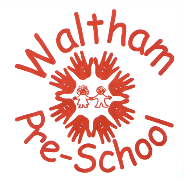 Permission Slips – 2020 / 2021We are currently updating our permission slips for this academic year as it may be some time since you first registered your child  at Pre-school and signed the parent contract.  We are aware that circumstances may have changed in that time and therefore we are gathering up to date information for your child. Please complete the following statements as appropriate and return the completed form to a member of staff as soon as possible. Social MediaWe regularly update our Website and Facebook page with information and celebrations of children’s learning. I  give permission for photos of my child / children to be used on Nursery / Pre-school Social Media                    Yes      No          Local OutingsOccasionally we may take children out for walks outside the Nursery / Pre-School registered premises.  Often such walks may be impromptu and linked to current interests and learning e.g. to post a letter or to look at a local landmark. You will be informed via Tapestry when a local walk is going to take place. I give my permission for my child to be taken for walks outside the Nursery / Pre-school registered premises.                Yes      No Signed  (Parent / Carer) :   ………………….. ……….………………………………...………  Date : ……………………………    				                   Name:……………………………………………………………………Permission Slips - 2020 / 2021We are currently updating our permission slips for this academic year as it may be some time since you first registered your child  at Pre-school and signed the parent contract.  We are aware that circumstances may have changed in that time and therefore we are gathering up to date information for your child. Please complete the following statements as appropriate and return the completed form to a member of staff as soon as possible. Social MediaWe regularly update our Website and Facebook page with information and celebrations of children’s learning. I  give permission for photos of my child / children to be used on Nursery / Pre-school Social Media                    Yes      No          Local OutingsOccasionally we may take children out for walks outside the Nursery / Pre-School registered premises.  Often such walks may be impromptu and linked to current interests and learning e.g. to post a letter or to look at a local landmark. You will be informed via Tapestry when a local walk is going to take place. I give my permission for my child to be taken for walks outside the Nursery / Pre-school registered premises.                Yes      No Signed  (Parent / Carer) :   ………………….. ……….………………………………...………  Date : ……………………………